Woodford Primary School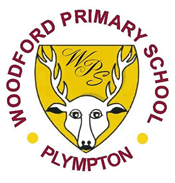 YEAR 5 END OF YEAR EXPECTATIONS A GUIDE FOR PARENTS & CARERS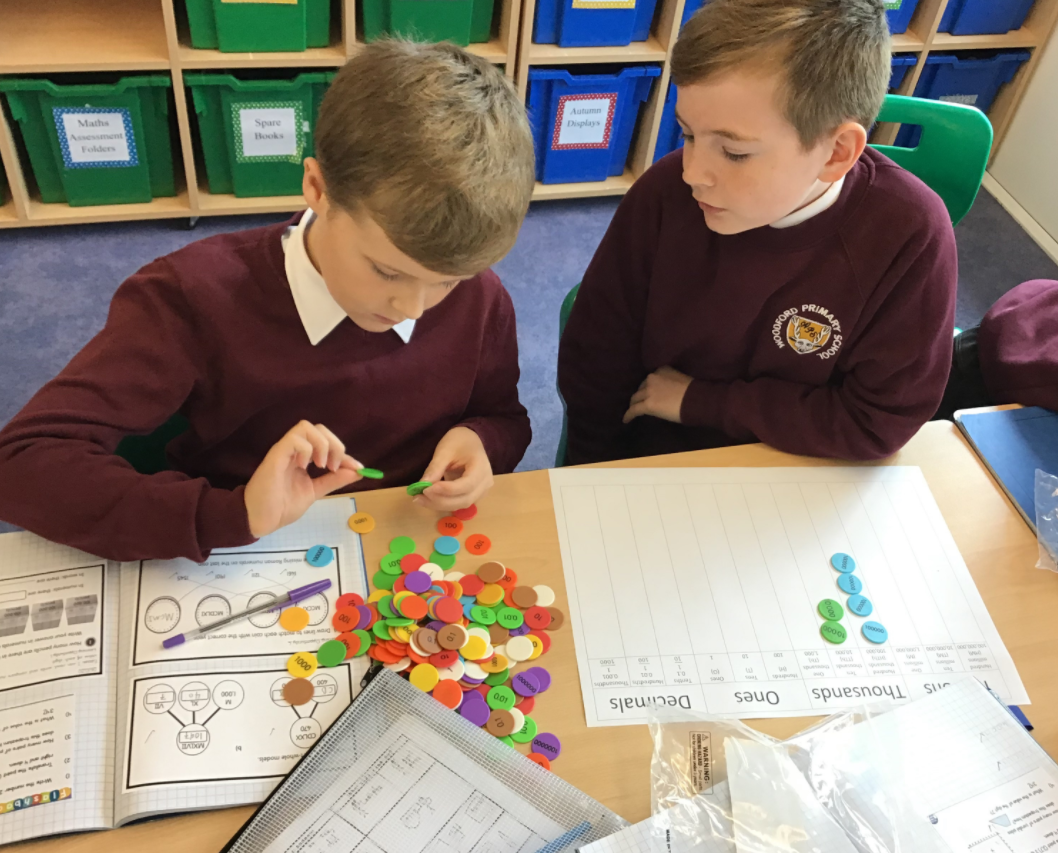 This booklet provides information for parents and carers on the end of year expectations for children in our school. These expectations are the minimum requirements your child must meet in order to ensure continued and expected progress throughout the following year. All the objectives will be worked on throughout the year and will be the focus of direct teaching. Working Towards the age related expectations:This means a child needs to continue to practise these skills.Working At the age related expectations:This means a child can use these skills on their own.Working at Depth at the age related expectations:This means a child can independently use these skills and apply them to a range of learning experiences.Any extra support you can provide in helping your children to achieve these is greatly valued and will help your child reach their full potential. Reading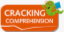 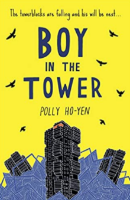 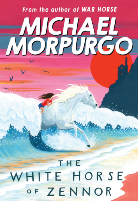 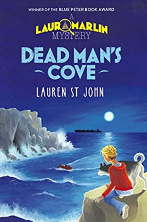 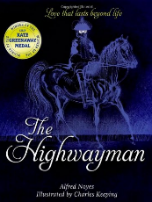 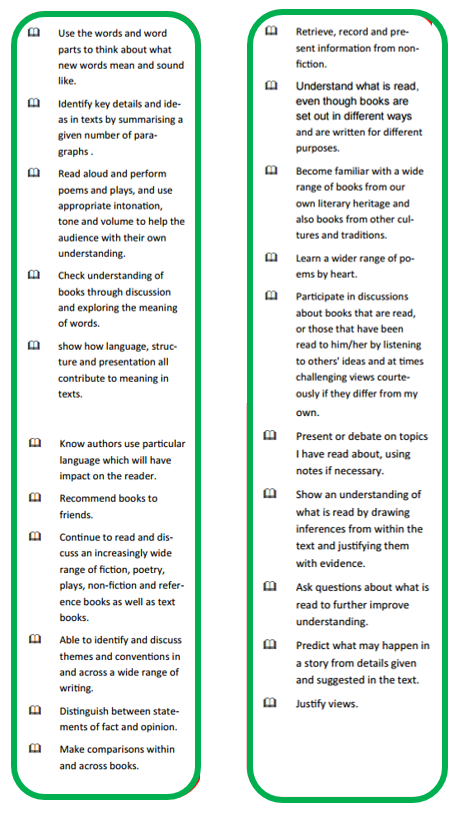 Writing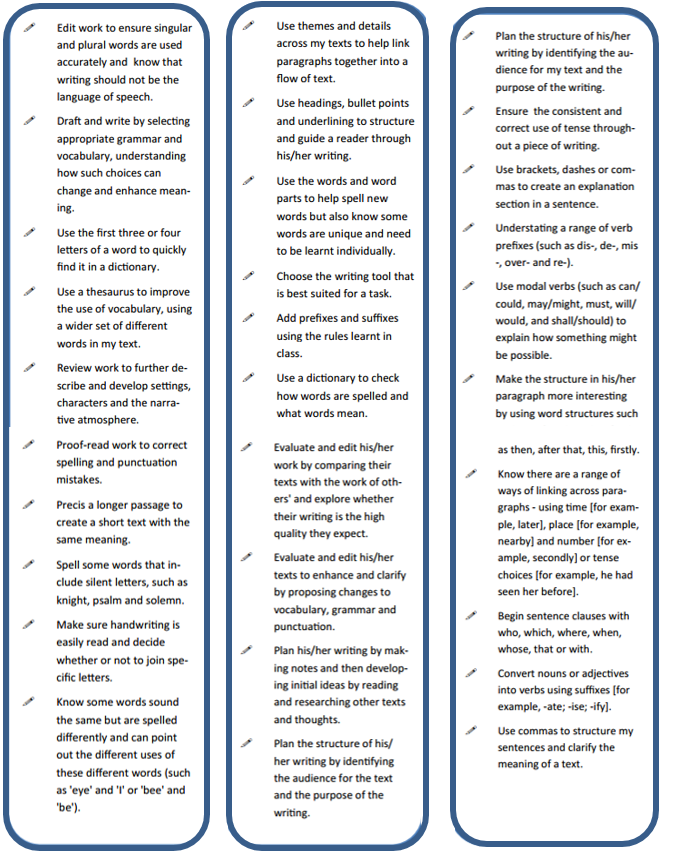 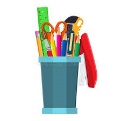 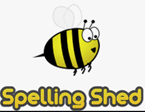 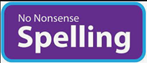 Maths    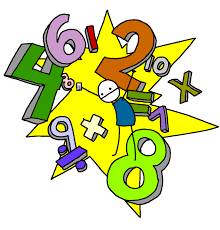 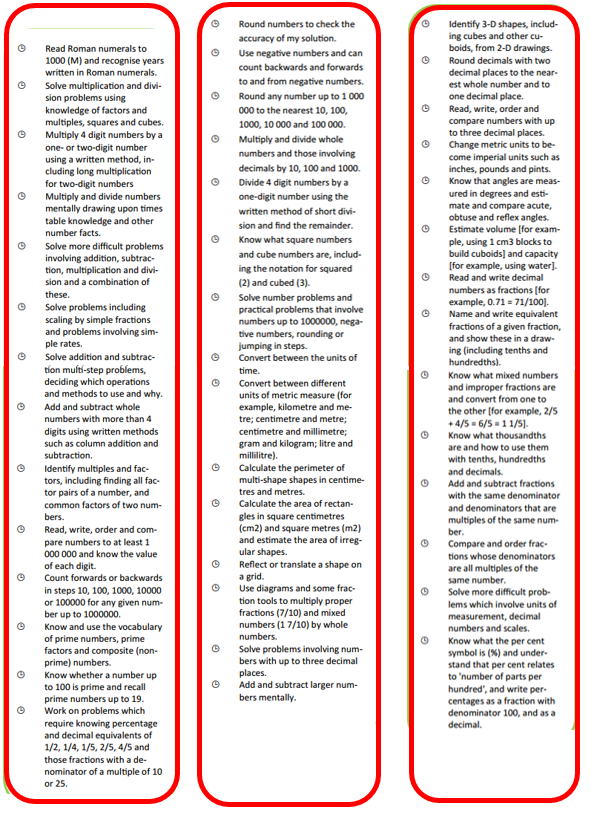 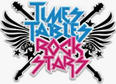 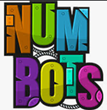 SUPPORT AT HOMEThere are many ways parents and carers can help children at home. It would be helpful if you could :- Ensure your child has a calm quiet working space. Talk with your child about what they are learning and the homework they have been set.Ideally, parents should read with or listen to their children daily to help them to develop fluency, confidence and a love for reading. 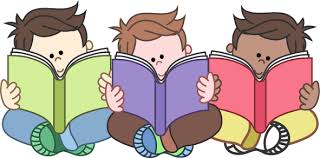 If parents and carers have any questions about homework or their child's learning they should, in the first instance, contact their child’s class teacher via Class Dojo.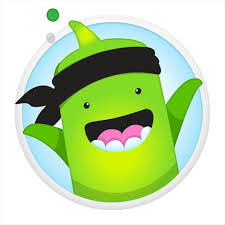 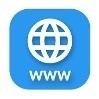                www.woodfordprimary.co.uk